Unterstufe:1. Arbeiten mit Karten: Das Stammlager Mauthausen und seine Nebenlager Steige über den Link in die online Karte ein. Darauf siehst du Mauthausen und seine Nebenlager angezeigt. Mache dich mit der Karte vertraut. https://www.mauthausen-memorial.org/de/Wissen/Die-Aussenlager#map||Stelle dir folgende Fragen: - Wo wohnst du?- Wo lag das nächste Konzentrationslager bzw. Außenlager des KZ-Mauthausen? - Gibt es dort heute eine Gedenkstätte? 2. Arbeiten mit historischen Begriffen:Der Begriff des „Schutzhaftlagers“ ist während des Videos gefallen. Was denkst du: Wer ist vor wem und wie „geschützt“ worden? 3. Arbeiten mit Fotografien: Luftbildaufnahmen des KZ-Mauthausen Wirf nun einen genauen Blick auf die schwarz-weiß-Fotografie (Luftbild). Erkennst du die Bauernhöfe darauf? (Tipp: Quadrate mit Loch)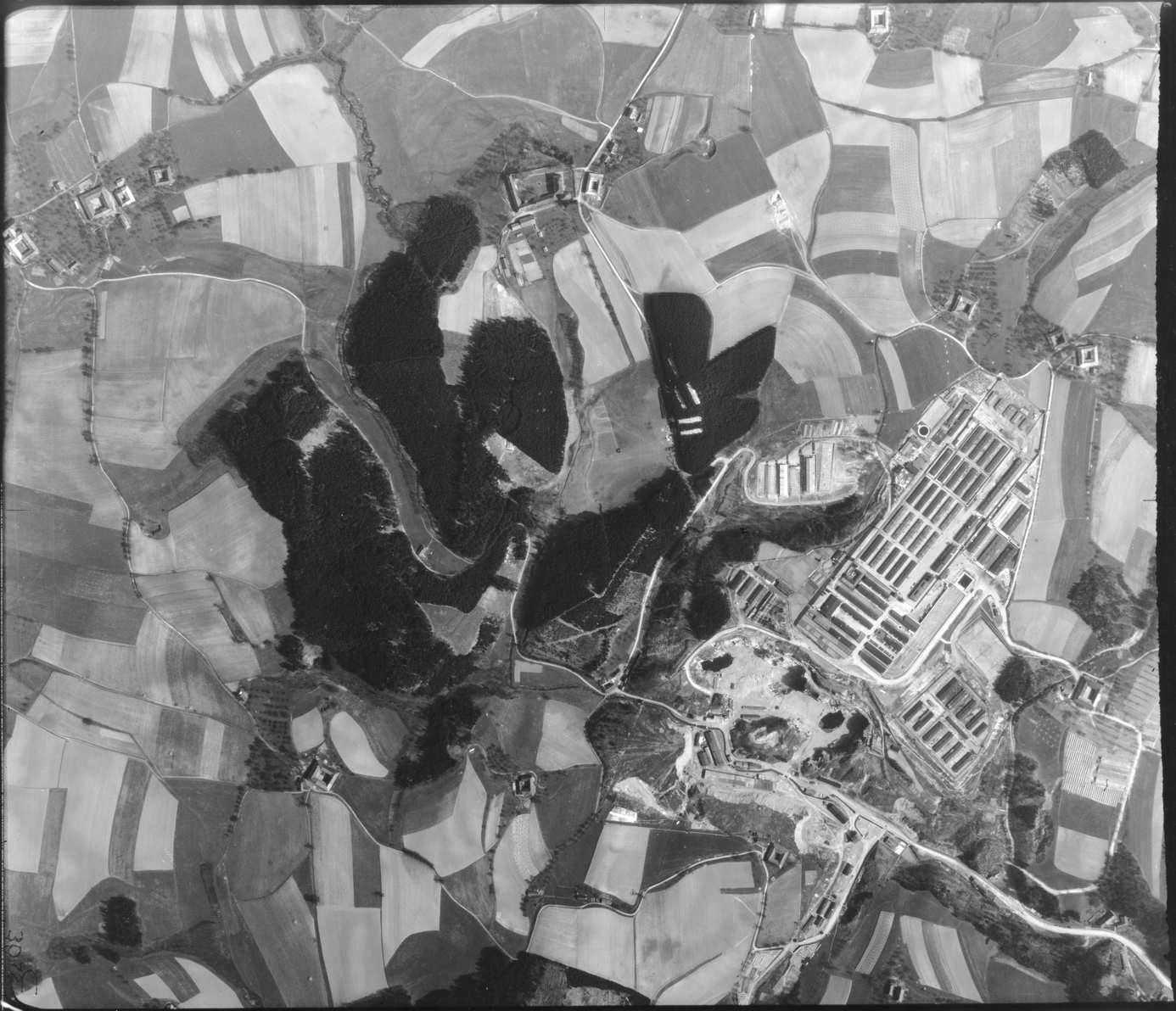 Beantworte folgende Fragen:- Was meinst du: Wie war damals zur Zeit des Nationalsozialismus das Leben für diese   Bauern und Bäuer*innen unmittelbar neben dem Konzentrationslager?- Hatten sie etwas mit dem Konzentrationslager zu tun?- Was haben sie wissen / sehen können?